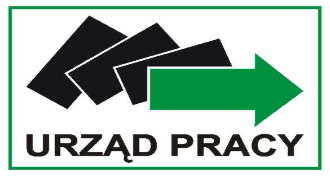 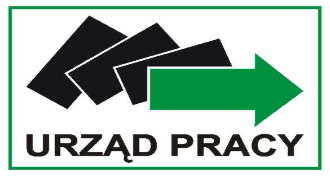 	Nisko, dn. ............................................................................	/imię i nazwisko/.................................................	/pesel/.................................................	/adres zamieszkania/................................................................................................../nr tel./	Wniosek o przyznanie bonu szkoleniowego osobie do 30 roku życia Informacja o kosztach finansowanych w ramach bonu szkoleniowegoNazwa i zakres szkolenia: …...................................................................................…………………………………………………………………………………………………..koszt szkolenia...............................................................................................................planowany termin szkolenia ..........................................................................................liczba godzin szkolenia ..................................................................................................nazwa i adres instytucji szkoleniowej.....................................................................................................................................................................................................................Nazwa i zakres szkolenia: …...................................................................................…………………………………………………………………………………………………..koszt szkolenia …...........................................................................................................planowany termin szkolenia ..........................................................................................liczba godzin szkolenia ..................................................................................................nazwa i adres instytucji szkoleniowej.....................................................................................................................................................................................................................Koszt badań lekarskich i psychologicznychcałkowity koszt badań lekarskich i psychologicznych …................................................Koszty przejazdu na szkolenieoszacowane koszty przejazdu na szkolenie …..............................................................opis trasy przejazdu na szkolenie …..............................................................................Koszty zakwaterowania (wypełnić w przypadku, gdy zajęcia odbywają się poza miejscem zamieszkania) 
oszacowany koszt zakwaterowania ….....................................................................Uprawdopodobnienie zatrudnienia w celu  przyznania bonu szkoleniowegoJako potwierdzenie uprawdopodobnienia podjęcia pracy lub działalności gospodarczej do wniosku dołączam: oświadczenie pracodawcy o zamiarze zatrudnienia lub powierzenia innej pracy zarobkowej po ukończeniu szkoleniaoświadczenie o zamiarze podjęcia działalności gospodarczej po zakończeniu szkolenia........................................................	/data i podpis wnioskodawcy/Załączniki:Oświadczenie pracodawcy o zamiarze zatrudnienia. Oświadczenie o zamiarze podjęcia własnej działalności gospodarczej. Oświadczenie o uczestnictwie/nie uczestnictwie w szkoleniach finansowanych przez PUP w okresie ostatnich trzech lat.Opinia doradcy klienta – w zakresie zgodności wnioskowanego wsparcia z ustaleniami założonymi w indywidualnym planie działań (IPD):………………………………………………………………………………………………..…………………………………………………………………………………………………..……………………………………………………………………………………………………................................................../data i podpis doradcy klienta/	Zatwierdzam…............................................	/data i podpis Dyrektora PUP/Potwierdzenie odbioru bonu szkoleniowego:W dniu…………………… Panu/Pani ……………………………………………………….przyznano bon szkoleniowy nr ……………………………………………………………...………………………………………	………………………………./podpis pracownika PUP/	/podpis osoby bezrobotnej/Załącznik nr 1Nisko, dnia …………………….…………………………/pieczątka firmy/Oświadczenie pracodawcy o zamiarze zatrudnienia osoby bezrobotnej po ukończonym szkoleniuPełna nazwa pracodawcy…………………………………………………………………………………………………………………………………………………………….……………………………………………………………………………………………….……Pełny adres, telefon…………………………………………………………….………….……………………………………………………………………………………….…………………………………………………………………………………………….…………REGON ……………………………………….PKD ……………………………………….…..NIP………………………………………….….Rodzaj prowadzonej działalności………………………………………………………...Oświadczam, że zamierzam zatrudnićPana/ią …………………………………………………………………………………………/imię i nazwisko osoby przewidzianej do zatrudnienia/niezwłocznie po ukończeniu szkolenia………………………………………………......................................................................./nazwa szkolenia/na stanowisku…………………………………………………………………………...……	/nazwa stanowiska/celem powierzenia następujących obowiązków…………………………………………………………………………………………………………………………………….…………………………………………/podpis  pracodawcy/Załącznik nr 2Nisko, dnia ……………………………Oświadczenie o zamiarze podjęcia działalności gospodarczej, 
po ukończeniu szkolenia
Oświadczam, że zamierzam podjąć działalność gospodarczą niezwłocznie po ukończeniu szkolenia:
……………………………………………………………………………………………………………………………………………………………………………………………………/nazwa szkolenia/zgodnie z opisem planowanego przedsięwzięcia, który jest załącznikiem do ww. oświadczenia i został przygotowany wg wytycznych zawartych w druku “Opis planowanego przedsięwzięcia”.Rozpoczęcie deklarowanej działalności gospodarczej jest/nie jest uzależnione od uzyskania jednorazowych środków na podjęcie działalności gospodarczej 
z Powiatowego Urzędu Pracy w Nisku.	…………………………….............../data i podpis/

Opis planowanego przedsięwzięciaOsoby deklarujące otwarcie własnej działalności gospodarczej opisują planowane przedsięwzięcie wg wytycznych zawartych poniżejOpis planowanej działalności gospodarczej - cele, motywacja, przyczyny społeczne, zawodowe, prywatne ze względu, na które decyduje się Pan/Pani na rozpoczęcie własnej działalności gospodarczej;Plan wejścia na rynek - plan działań marketingowych, sposób pozyskania klientów.Analiza mocnych i słabych stron planowanego przedsięwzięciamocne stronysłabe stronyAnaliza szans oraz zagrożeń ze strony czynników zewnętrznychszansezagrożeniaAnalizę prosimy przeprowadzić według poniższych wskazówek:mocne strony – wewnętrzne czynniki pozytywne - należy wymienić 
m.in. atuty swojego pomysłu, zalety proponowanych towarów/usług, charakterystyczne cechy, które odróżniają planowaną działalność od innych podobnych, własne umiejętności, które są niezbędne dla powodzenia przedsięwzięcia;słabe strony – wewnętrzne czynniki negatywne - należy wymienić 
m.in. czynniki, które stanowią o przewadze konkurencji, elementy, które powinny zostać usprawnione, błędy, których należałoby się wystrzegać 
w przyszłości, ograniczenia wynikające z małych zasobów lub niedostatecznych kwalifikacji;szanse – zewnętrzne czynniki pozytywne – należy wymienić m.in. zjawiska 
i tendencje w otoczeniu, które gdy zostaną odpowiednio wykorzystane, staną się impulsem do rozwoju, szanse wynikające z rozwoju technologii, ze struktury rynku pracy, struktury społeczeństwa, zmian w stylu życia, wzorów społecznych, rządowej oraz samorządowej polityki gospodarczej i finansowej; zagrożenia – zewnętrzne czynniki negatywne – należy wymienić m. in. bariery rozwoju firmy wynikające np. z sytuacji makro i mikroekonomicznej, utrudnienia związane z przewagą konkurencji, czy zmiennymi warunkami na rynku towarów/usług, przeszkody wynikające z sytuacji politycznej 
i gospodarczej kraju.Załącznik nr 3Nisko, dnia ……………………..................................................	/imię i nazwisko/.................................................	/Pesel/.................................................	/adres zamieszkania/..................................................................................................	/nr tel./OświadczenieOświadczam, że uczestniczyłem(am)/nie uczestniczyłem(am) w szkoleniach finansowanych ze środków Funduszu Pracy na podstawie skierowania 
z Powiatowego Urzędu Pracy w ………………………………………………………….. w okresie ostatnich 3 lat. Łączny koszt szkoleń wynosił: ……………………………………………………………....…………………………………..	/data i podpis/Adnotacje PUP Nisko (łączna kwota środków na koszty szkolenia osoby zakwalifikowanej na szkolenie spełnia/nie spełnia wymagania określone w art. 109a ust. 1 ustawy)………………………………………………………………………………………………………………………………………………………………………………………………………………………………………	/data i podpis pracownika PUP/